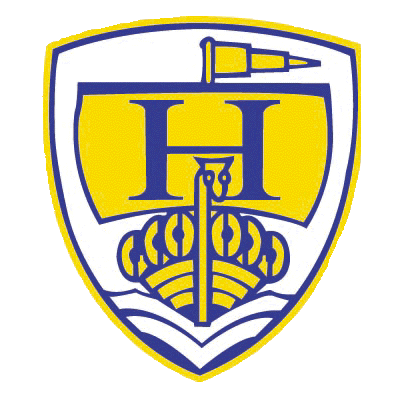 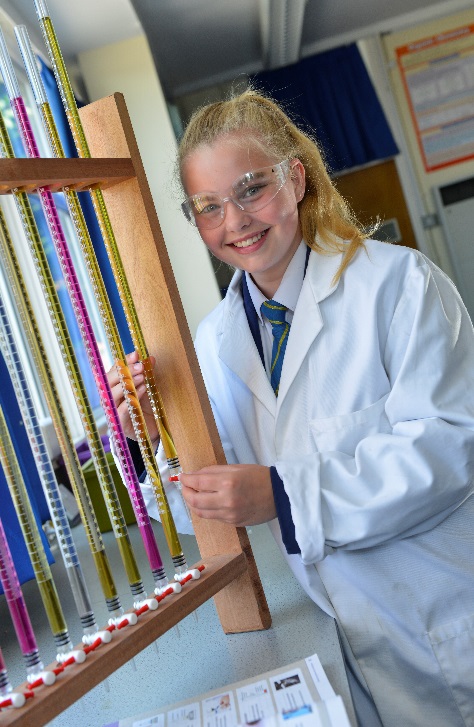 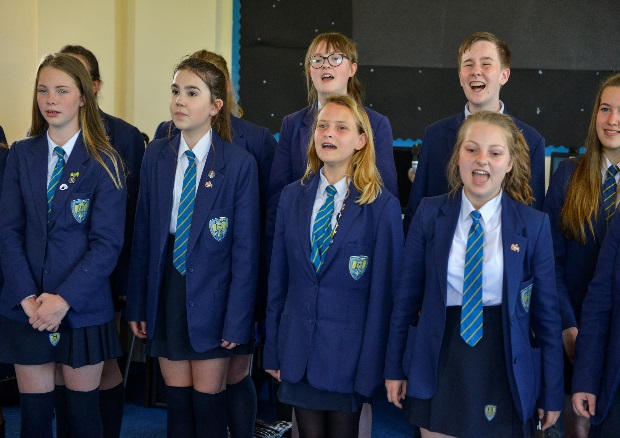 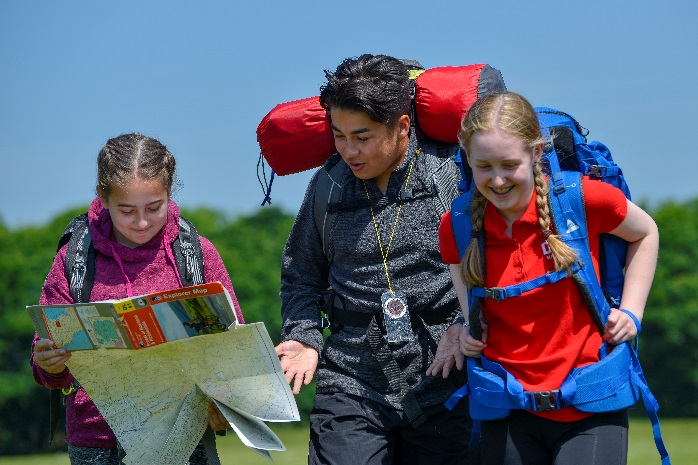 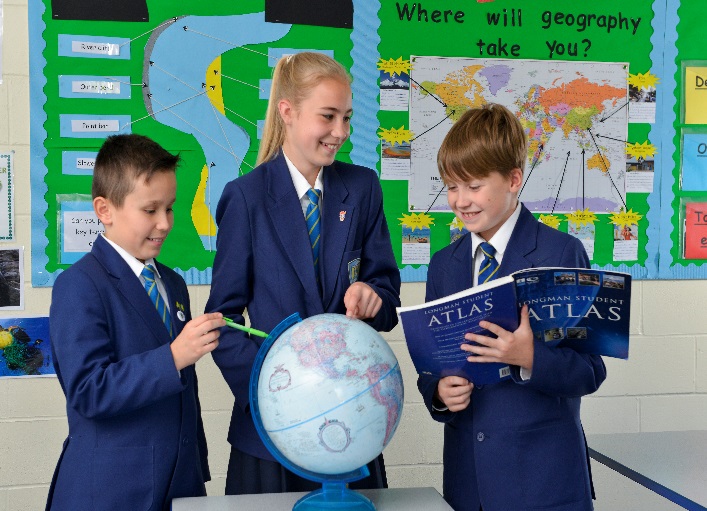 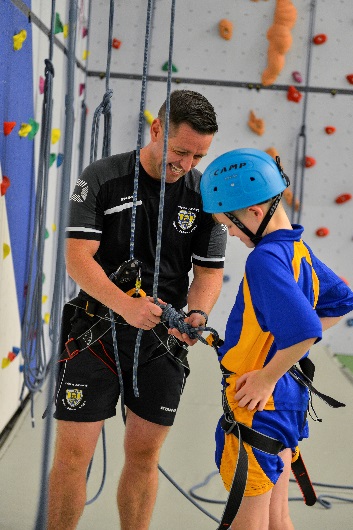 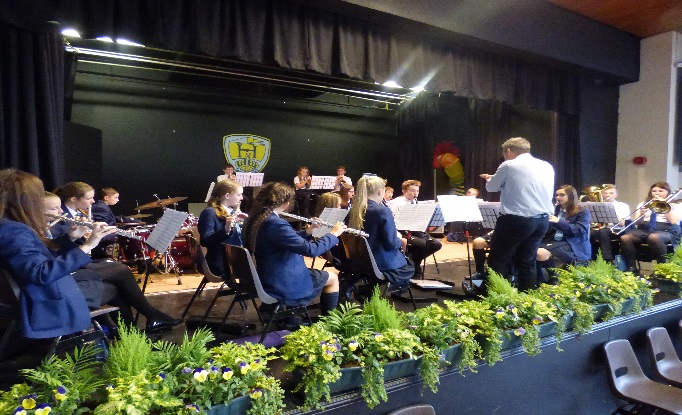 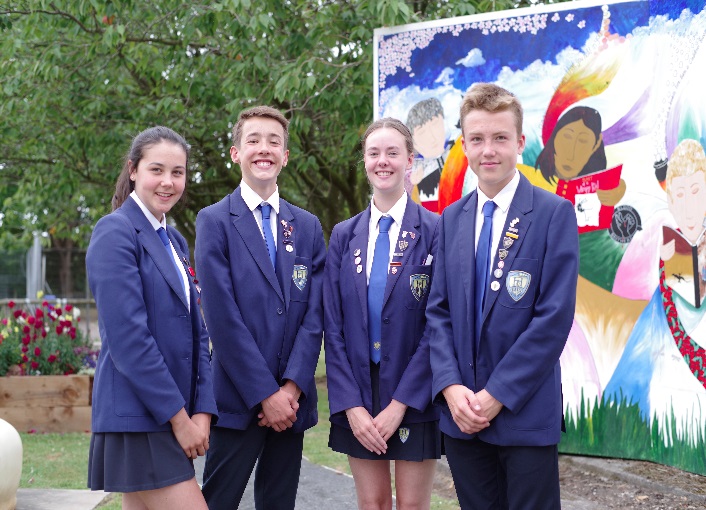 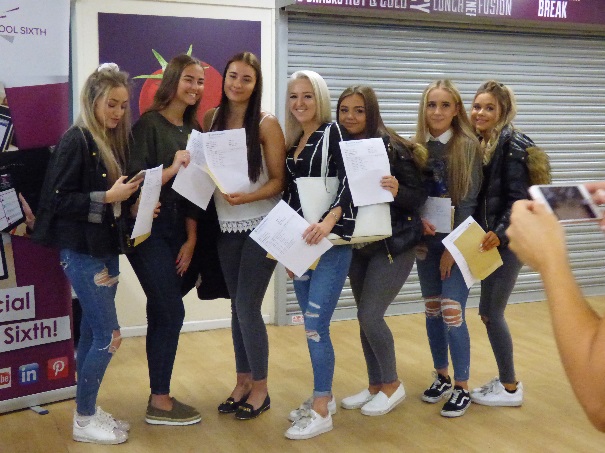 Following the appointment of a new Headteacher from August 2019, we are seeking to appoint an exceptional Science Teacher to join a successful team of specialists.Are you passionate about teaching science?Do you have the highest expectations of every member of the school community?Are you a values-driven teacher who models integrity and a commitment to inclusion?Can you inspire and influence young people’s lives and to promote the value of education?If you can answer yes to these questions, we would love to hear from you. Further details and an application pack are available on the academy website:https://www.hodgson.lancs.sch.uk/about-us/staff-vacancies/In addition to the academy application form or TES ‘quick apply’, candidates are invited to submit a letter outlining their experience and suitability for this particular post (1500 words maximum).  Applications can be emailed to Julie Jackson, HR Manager j.jackson@hodgson.lancs.sch.ukClosing date for applications:  11th November 2020 (9am)Interviews likely to be held w/c 11th NovemberPost start date September 2020.The school is strongly committed to safeguarding and promoting the welfare of children and young people and expects all staff and volunteers to share this commitment.   You shall be required to undertake an enhanced DBS disclosure and a range of other recruitment checks.4	Letter from the Headteacher5	Person Specification6	Job Description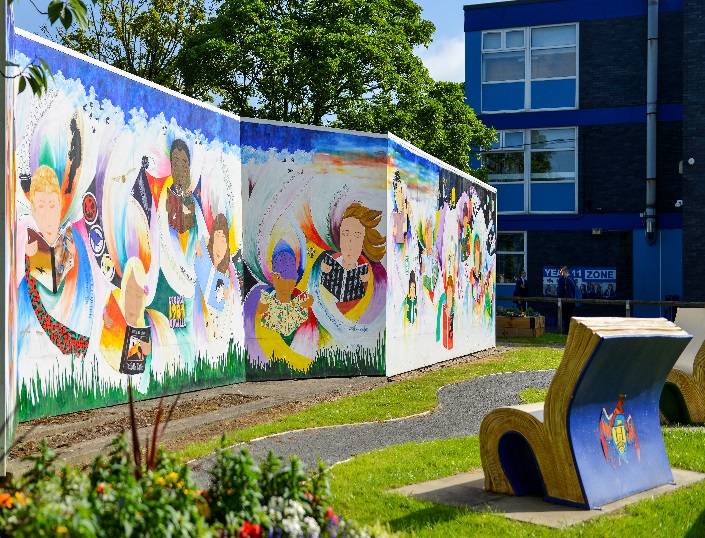 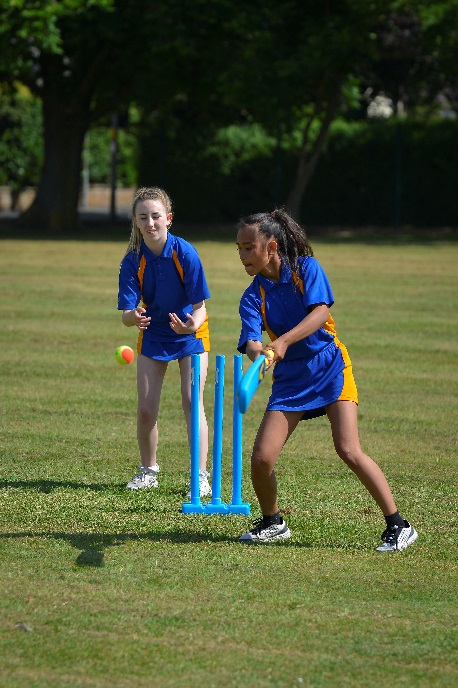 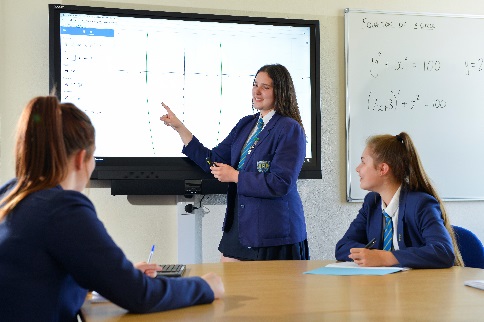 Dear Colleague,I would like to thank you for taking an interest in this post and offer you a very warm welcome to Hodgson Academy.  As the newly appointed Headteacher this year, I am excited about the opportunities and challenges that lie ahead for the academy as we continue to endeavour to give our students the very best education available.  I joined Hodgson in 2010, initially as Head of Mathematics before becoming a member of the Senior Leadership Team in 2012.  In my time, we have enjoyed many successes – attainment is high, behaviour is good and leadership is strong.  We also continue to face challenges – aspects of student progress require close attention and we must continue to strive to improve boys’ achievement as well as that of our disadvantaged students.Against that background, Hodgson continues to have a very outward-facing philosophy that I aim to continue and enhance under my leadership.  We are a cohort one National Teaching School (in partnership with Blackpool Sixth Form College) which acts as sponsor to the Fylde Coast Academy Trust (FCAT), a trust of ten academies – primary, secondary and all-through – predominantly in the Blackpool area.  We are committed to the success of FCAT and have a responsibility to support these academies wherever possible.This is an exciting time for Hodgson Academy and the appointment of new staff in key positions such as this one is very important to us.  Our expectations, of all our stakeholders, are high as I am determined to give our students the very best education possible and require the very best teachers and leaders available in our team to help me to deliver this vision.  If you feel excited about this challenge and able to deliver in this role then I would very much like to read an application from you.Yours faithfully,Iain SiddallHeadteacherPOST:			Teacher of ScienceRESPONSIBLE TO:	Headteacher			Deputy Headteacher			Senior Assistant Headteacher: Achievement and StandardsDirector of ScienceHead of ScienceRESPONSIBLE FOR:	Core responsibilities as outlined in Section A			Specific responsibilities as outlined in Section BSALARY:		M1- UPS3The academy is strongly committed to safeguarding and promoting the welfare of children and young people and expects all staff and volunteers to share this commitment.   You shall be required to undertake an enhanced DBS disclosure and a range of other recruitment checks. Please note we are also a non-smoking site.A.  Core Responsibilities Professional Standards: To meet the Professional Standards for Teachers, Core and Threshold, as applicable to the postholder and as revised in the School Teachers Pay & Conditions Document 2012.Act as a House Progress Tutor, carrying out the duties described in the General Job Description: House Progress TutorTo take part in marketing and liaison activities such as Open Evenings, Parents Evenings and other Academy events To support the implementation of whole school literacy, numeracy and reading strategyB.  Specific ResponsibilitiesImpact on Teaching and Progress of students  To establish a safe and stimulating environment for pupils, rooted in mutual respectTo share and support the Academy’s responsibility to provide and monitor opportunities for personal and academic growth To demonstrate consistently the positive attitudes, values and behaviour which are expected of pupils.To have clear rules and routines for behaviour in classrooms, and take responsibility for promoting good and courteous behaviour both in classrooms and around the school, in accordance with the Academy Behaviour Policy To have high expectations of behaviour and establish a framework for discipline with a range of strategies, using praise, sanctions and rewards consistently and fairly in line with the Academy expectations To manage classes effectively, using approaches which are appropriate to pupils’ needs in order to involve and motivate them To maintain good relationships with pupils, exercise appropriate authority, and act decisively when necessaryTo assist the Head and Director of Science in the implementation of a challenging curriculumTo consistently plan and deliver high quality lessons which stretch and challenge students of all backgrounds, abilities and dispositionsTo facilitate and encourage a learning experience which provides students with the opportunity to achieve their individual potential, thus contributing to raising standards of student attainment To maintain appropriate records and to provide relevant accurate and up-to-date information for management information systems To communicate effectively with the parents of students as appropriateTo contribute to the process of monitoring and evaluating the curriculum area during the Collaborative Planning SessionsTo co-operate with other staff to ensure a sharing and effective usage of resources to the benefit of the Academy, department and the studentsAccountabilityAccountable for the standards of achievement within the classes allocatedAccountable for managing behaviour within the classes allocatedAccountable for meeting assessment and reporting deadlinesThe above represents a broad outline of the specific duties and responsibilities currently attached to the role of Teacher of Science.  Depending on the needs of the academy, these may be altered from time to time in consultation with the Headteacher.Job Description prepared by:  Iain Siddall					Date: November 2019Teacher of Science – Person SpecificationQualifications	A good record of academic achievement, including a relevant honours degree	Qualified teacher statusExcellent written and oral communication skills**********Personal qualities 			High level of professional and personal integrityA good attendance record in any previous employmentHigh levels of personal commitment and willingness to work hard	Personal warmth, good rapport with students, colleagues and parentsExcellent organisation skillsWillingness to learn and apply new strategies for improving and sustaining the highest quality of teaching, learning and achievementConfident use of ICTEffective planning, assessment & record keeping**********Teaching and learning 	Excellent subject knowledge of science curriculum, including a thorough understanding of assessment and monitoring		Excellent classroom practitionerKnowledge of the current national developments relating to scienceAbility to teach Chemistry or Physics to KS4 to a high standardAbility to teach at least 2 science subjects to KS4Effective classroom management **********Philosophy and Ethos	Commitment to create a safe, supportive & stimulating learning environment for all students		High expectations for students’ attainment, personal development and conduct